Protokoł 8 /2022z  posiedzenia 
Komisja ds. rodziny
z dnia 29 listopada  2022 r
z kontynuacją 6 grudnia 2022, 13 grudnia 2022 i 19 grudnia 2022r.Dzisiejsza Komisja ds. Rodziny została zwołana w trybie art. 25 ust. 1  ustawy z dnia 8 marca 1990 roku o samorządzie gminnym, (t.j. Dz. U.  z 2022 poz. 559 ze zm.)z zastosowaniem  § 114 ust. 4  Statutu Gminy Osielsko uchwalony Nr VIII/71/2018 Rady Gminy Osielsko z dnia 12 października 2018 r.  ze zmianami w związku  art. 15zzx ust. 1 i 2 ustawy z dnia 31 marca 2020 o zmianie ustawy o szczególnych rozwiązaniach związanych z zapobieganiem, przeciwdziałaniem i zwalczaniem COVID-19, innych chorób zakaźnych oraz wywoływanych nimi sytuacji kryzysowych oraz niektórych innych ustaw (t.j. Dz. U. 2021,poz. 2095 ze zm.)  z 20 października 2020 r. zwołałam dzisiejszą Komisję ds. Rodziny z wykorzystaniem środków porozumiewania  się na odległość (zdalny tryb obradowania)  elektroniczny: obraz i dźwięk. Transmisja wideo przez komunikatory. Nagrania obrad są udostępnione w Biuletynie Informacji Publicznej i na stronie internetowej gminy. Uczestnicząc w Komisji ds. Rodziny wyrażacie Państwo zgodę na przetwarzanie i upublicznianie swoich danych osobowych.  Posiedzenie komisji otworzyła Przewodnicząca Beata Polasik. Po powitaniu zebranych i stwierdzeniu quorum przedstawiła porządek posiedzenia. Obecni wszyscy radni.Otwarcie posiedzenie komisji Rady GminyPowitanie wójta i wice, gości oraz radnych.Stwierdzenie kworumWyjaśnienie zmian w planach finansowych jednostek oświatowych5.    Omówienie projektu budżetu gminy na rok 2023.      6.    Wnioski, zapytania i informacjeAd. 3. Stwierdzenie Kworum. Obecni wszyscy radni.Ad.4.Kierownik ds. Oświaty Pan Rafał Kubicki omówił temat zwiększenia wydatków na wynagrodzenia nauczycieli oraz administracji i obsługi  w szkołach i przedszkolu publicznym oraz udzielił odpowiedzi na pytania radnych.Ad. 5. Projekt budżetu gminy na rok 2023 - plan wydatków majątkowych, zgodnie z załącznikiem nr 3.Przewodnicząca Komisji podziękowała Wójtowi za skonstruowanie odważnego a wręcz śmiałego projektu budżetu. Do biura Rady wpłynęły dwa zapytania i wnioski radnych, które Przewodnicząca przedstawi w dalszej części spotkania.Rozpoczynając temat projektu budżetu na przyszły rok Przewodnicząca poprosiła panią skarbnik Bogumiłę Nalaskowską o przedstawienie ogólnych założeń i danych jakie wpłynęły na taki kształt projektu i omówienie ich. Skarbnik Bogumiła Nalaskowska przedstawiła projekt budżetu w tym pokrycie deficytu, spłata długów wcześniej zaciągniętych oraz przewidywane zadłużenie na koniec 2023, co stanowi 60% budżetu co jest granicą dopuszczalnego zadłużenia. Koszty utrzymania gminy –  planowane wydatki na realizację zadań z zakresu oświaty i wychowania, edukacyjnej opieki wychowawczej oraz obsługę jednostek oświatowych, w roku 2023 wyniosą 48.715.614,00 zł. Z tego: − w dziale 750 Administracja publiczna – 993.431,00 zł, − w dziale 801 Oświata i wychowanie – 47.337.583,00 zł, − w dziale 854 Edukacyjna opieka wychowawcza – 384.600,00 zł. Stanowi to 30 % planowanych wydatków budżetu gminy Osielsko ogółem. Łącznie w tych działach planowane wydatki bieżące stanowią kwotę 41.928.814,00 zł i wydatki inwestycyjne – 6.786.800,00 zł. W roku 2023 wydatki na wynagrodzenia i pochodneSubwencje oświatowe w 2022 roku  wyniosły 17 876 541 zł, a w 2023 roku  21 367 624 zł.Środki własne w 2022 roku  wyniosły 13 474 539 zł a w 2023 roku 26 647 990 zł.Dotacje i środki z innych źródeł w 2022 roku wyniosły 2 362 089 zł, a w 2023 roku 700 000 zł.Przewodnicząca Komisji B. Polasik stwierdziła, że projekt budżetu jest bardzo niepokojący a moje największe obawy to wysoki i niespotykany do tej pory deficyt gminy a co za tym idzie chęć zaciągnięcia tak dużego kredytu.W obecnej jak i zarówno w poprzednich kadencjach nie mieliśmy nigdy tak niekorzystnego układu finansowego. Analizując deficyt z poprzednich lat przygotowałam zestawienie:Nie mieliśmy dotychczas układu finansowego w którym dochody budżetu gminy były nieznacznie wyższe od kosztów jej utrzymania.Trudno w najbliższym  czasie liczyć na poprawę kondycji finansowej zważając na to, że w roku 2023 będą z nami następujące czynniki makroekonomiczne:- spadek dochodu z uwagi na obowiązującą ustawę podatkową- inflację (skutki pandemii, wojny na Ukrainie), podniesienia w 2023 dwukrotnie płacy minimalnej- likwidacji tarcz antyinflacyjnych, co może skutkować skokowym wzrostem cen energii, gazu i oleju napędowego i w konsekwencji doprowadzić do potężnych kłopotów małych i dużych przedsiębiorstw a dla gminy oznacza spadek przychodu z tytułu podatków CIT i VAT- wzrost kosztów obsługi zaciągniętych kredytów – niestabilna sytuacja polityczno- gospodarczaPodsumowując moją argumentację za rozważnym podejściem do kwestii planowanego kredytu jeszcze raz podkreślam zjawisko niespotykane od kilku dekad a mianowicie  niestabilność obecnej sytuacji ekonomicznej, która skłania do refleksji i zastanowienia się nad tym czy zamiast ryzykownych posunięć w postaci obciążenia bardzo dużym kredytem budżetu gminy stworzyć budżet który pozwoli bezpiecznie (a tu i taj znak zapytania) przetrwać niepewny rok. Uważam, że tak wysokie obciążenie kredytami w przedstawionym nam projekcie budżetu na rok 2023 może stwarzać zagrożenie dla finansów gminy co za tym idzie wnioskuję o odstąpienie od zamierzeń inwestycyjnych finansowanych z kredytu, które nie stanowią inwestycji niezbędnych dla funkcjonowania gminy i pozostawienie tylko tych które są dofinansowane ( drogi Polski Ład) oraz jednoczesne przeanalizowanie wydatków jednostek organizacyjnych gminy pod kontem wyłuskania niezbędnych wydatków w przyszłym roku.Do Państwa Radnych również prośba o refleksję nad wydatkami w naszych sołectwach. Może warto wspólnie i zgodnie zrezygnować z inwestycji na swoich terenach i poszukać pieniędzy których możemy nie wydać.Będę rekomendować budżet nastawiony na przetrwanie a nie inwestowanie na kredyt.W związku z powyższym wnioskowała o przygotowanie budżetu  oszczędnościowego (zmniejszenie wykonywanych zadań inwestycyjnych z kredytu).  	
Komisja w głosowaniu jednogłośnym – za przyjęła wniosek o opracowanie budżetu oszczędnościowego.
(K. Cichański, D. Kossakowski, A. Landowski, I.Ratuszna, R.Wolf, P. Ziętara i B. Polasik)Ustalono termin kolejnego spotkanie – omawianie budżetu i WPF.Szczególnej uwadze polecam załącznik 3 – inwestycyjny, który będzie. Proponuję przesłanie ewentualnych pytań lub uwag do biura rady lub propozycje kogo Państwo chcą zaprosić na komisję w temacie projektu budżetu na przyszły rok.Radni P. Ziętara i M. Landowski  zwrócili się z zapytaniem o zaznaczone dęby  na skrzyżowaniu ulic Krótka -Wiązowa i  ulic Centralna - Jeżynowa. D. Kossakowski poprosił o przedstawienie, o ile już jest  koncepcji rozbudowy przychodni zdrowia w Maksymilianowie. Na tym posiedzenie komisji zakończono.Przewodnicząca Komisji
Beata PolasikKontynuacja posiedzeniaKomisji ds. rodziny  6 grudnia 2022 r. godz. 12.30 Przewodnicząca Komisji Beata Polasik poinformowała, że  posiedzenie Komisji odbywa się z wykorzystaniem środków porozumiewania się na odległość oraz z zastosowaniem ustawy RODO, a także  o nagrywaniu i transmisji obrad komisji.  Nagrania obrad są udostępnione w Biuletynie Informacji Publicznej i na stronie internetowej gminy. Uczestnicząc w Komisji ds. Rodziny wyrażacie Państwo zgodę na przetwarzanie i upublicznianie swoich danych osobowych.  
Przewodnicząca Komisji Beata Polasik po powitaniu zebranych i stwierdzeniu quorum przedstawiła  plan dnia: 
1. Omówienie plan wydatków majątkowych, zgodnie z załącznikiem nr 3 do  budżetu  gminy na 2023 r.2. Omówienie kwestii ewentualnego przejęcia ul. Wielorybiej oraz ul. Rekinowej w Niemczu. 3. WnioskiBeata Polasik oddała głos Przewodniczącemu Rady Gminy.Przewodniczący Rady Benedykt Leszczyński poinformował Komisję o zmianie przepisów dotyczących zdalnego obradowania. Dnia  11 listopada 2022 r. weszła w życie ustawa o zmianie niektórych ustaw w celu uproszczenia procedur administracyjnych dla obywateli i przedsiębiorców.  W art. 45  punkt  3 brzmi: „ O zdalnym trybie obradowania decyduje organ stanowiący jednostki samorządu terytorialnego albo inny organ działający kolegialnie, w głosowaniu jawnym.”
W celu zachowania ważności posiedzenia Komisji należy przegłosować o tryb obradowania dzisiejszej komisji jak również należy przegłosować tryb obrad następnej Komisji.   Wyrażenie stanowiska w głosowaniu jawnym  ustalenia trybu obrad dzisiejszej Komisji- zdalny tryb obradowania.	Przewodnicząca Komisji poddała pod głosowanie ustalenie trybu obrad Komisji Gminy- zdalny tryb obradowania.Wynik głosowania jednogłośnie – za.	
(K. Cichański, D. Kossakowski, A. Landowski, I.Ratuszna, R.Wolf, P. Ziętara i B. Polasik)Ad.1.Przewodnicząca komisji otworzyła dyskusję w temacie plan wydatków majątkowych, zgodnie z załącznikiem nr 3 do  budżetu  gminy na 2023 r.Głos zabrał:D. Kossakowski zapytał o kwotę kredytu po zmniejszeniu ilości inwestycji.Pani Skarbnik odpowiedziała że kwota zmniejszyła się o 4 mln i wynosi 53 643 000 zł.K.Cichański wyraził zaniepokojenie z faktu że z inwestycji wykreślono 2 ulice i czy można chociaż jedną z nich wykonać gdyż na tej drodze nawet śmieciarka nie może przejechać.A.Biegański - odpowiedział iż odnośnie tych ulic nie ma jeszcze dokumentacji więc nie mogą być realizowane.I. Ratuszna: wyraziła niepokój że w sołectwie nie ma żadnej inwestycji drogowej więc nie ma z czego zrezygnować. B.Polasik: odczytała plan wydatków następnie poprosiła referat Inwestycji o wyjaśnienie.D.Wiśniewska kierownik Ref. Inwestycji i Zamówień Publicznych (IiZP) odnośnie działu wodno-kanalizacyjnego oznajmiła że budowa wodociągów jest podstawą do egzystencji więc to musi być zrobione.Do działu Transportu i łączności nie było uwag.Drogi publiczne gminne:I.Ratuszna: zapytała dlaczego ul. Plażowa w Bożenkowie nie jest uwzględniona w budżecie.A.Biegański specjalista ds. dróg w ref. Inwestycji odpowiedział że był na wizji tej ulicy i ponieważ nie ma tam domów to nie wymaga interwencji.Ad. 2Omówienie kwestii ewentualnego przejęcia ul. Wielorybiej oraz ul. Rekinowej w Niemczu.  Inspektor  ds. regulacji stanów prawnych nieruchomości Referatu Gospodarki Gruntami i Rolnictwa –   Katarzyna Skibińska przedstawiła stan prawny ul. Wielorybiej oraz ul. Rekinowej w Niemczu1 . Ul. Rekinowa i ul. Wielorybia przeznaczone są w miejscowym planie jako drogi wewnętrznej niepublicznej 2. Inwestor dokonał podziału działek niezgodnie z zapisami miejscowego planu zagospodarowania przestrzennego. Plan przewiduje działki o minimalnej powierzchni 800 m2. Działki w sąsiedztwie ul. Wielorybiej posiadają powierzchnie około 600 m2. Rysunek MPZP sugerował podział działki o pow. 1500 m2.3. Podział nastąpił na podstawie art. 95 ustawy o gospodarce nieruchomościami. Niezależnie od ustaleń planu miejscowego, a w przypadku braku planu niezależnie od decyzji o warunkach zabudowy i zagospodarowania terenu, podział nieruchomości może nastąpić w celu wydzielenia działki budowlanej niezbędnej do korzystania z budynku mieszkalnego.
Inwestor dzieląc działki na podstawie art.95 Ustawy o gospodarce gruntami nie ponosi opłaty adiacenckiej.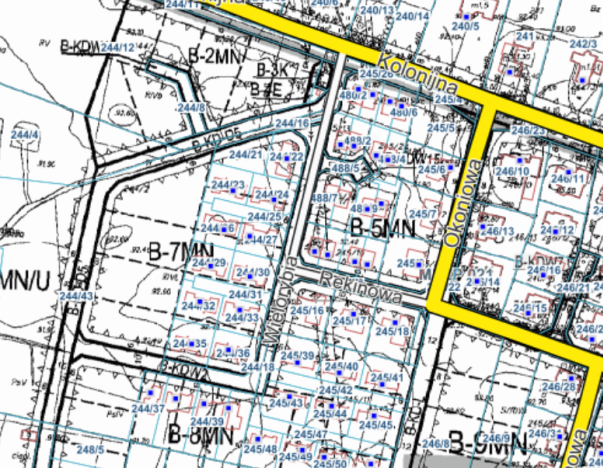  
Stanowisko Referatu Inwestycji i Zamówień Publicznych  w sprawie przejęcia ul. Wielorybiej w Niemczu nie ulega zmianie. Nadal  negatywnie opiniujemy wniosek.   •      Wody opadowe odprowadzane są na teren nieruchomości sąsiednich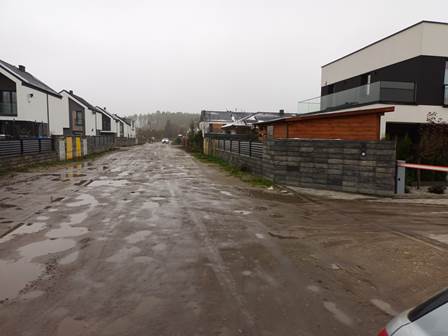 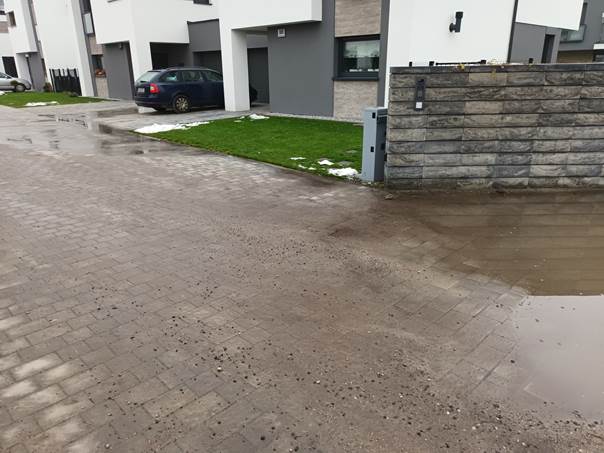  
Urząd gminy nie dysponuje, nie ma dostępu do dokumentów tj.Pozwolenie na budowęPozwolenie na użytkowanieProjekt zagospodarowania terenu  Nie zostały spełnione wymogi formalne. Brak kompletu dokumentów pozwalających na wykreślenie wszystkich służebności Służebność przeprowadzenia infrastruktury technicznej. Do wykonywania jej uprawnieni są wszyscy mieszkańcy lewej strony Ulicy Wielorybiej. Służebność nie była ujawniona w księdze wieczystej na dzień rozpatrywania wniosku. Beneficjentem tej służebności jest Inwestor.
Omawiany przypadek przejęcia ul. Rekinowej i Wielorybiej nie jest typowym przypadkiem.Drogi znajdują się w otoczeniu rozwiniętej zabudowy.Intensywność zabudowy, stosunek pow. utwardzonej do pow. biologicznie czynnej jest wyższy. Ilość odprowadzonej wody na drogi jest większa.Po przejęciu aktem notarialnym droga będzie wymagała natychmiastowych nakładów.  Konsekwencje przejęcia nieruchomości bez dodatkowych wymagańPo przejęciu aktem notarialny konieczne będzie zabezpieczenie środków na projekt i budowę odwodnienia ulicy.Może pojawić się konieczność wywłaszczenia nieruchomości w sąsiedztwie ul. Wielorybiej celem budowy zbiornika na wody opadowe. Przewodnicząca Komisji podziękowała za przedstawienie stanu formalno-prawnego Rekinowej i Wielorybiej. Stanowisko Komisja zajmie na jednym z następnych posiedzeń Komisji. Wyrażenie stanowiska w głosowaniu jawnym  ustalenia trybu obrad kolejnej Komisji- zdalny tryb obradowania.	Przewodnicząc Komisji poddała pod głosowanie ustalenie trybu obrad kolejnej Rady Gminy- zdalny tryb obradowania.Wynik głosowania jednogłośnie – za.	
(K. Cichański, D. Kossakowski, A. Landowski, I.Ratuszna, R. Wolf, P. Ziętara i B. Polasik)Na tym posiedzenie komisji zakończono.Przewodnicząca Komisji
Beata PolasikKontynuacja posiedzeniaKomisji ds. rodziny  13  grudnia 2022 r. godz. 13.00Przewodnicząca Komisji Beata Polasik poinformowała, że  posiedzenie Komisji odbywa się z wykorzystaniem środków porozumiewania się na odległość oraz z zastosowaniem ustawy RODO, a także  o nagrywaniu i transmisji obrad komisji.  Nagrania obrad są udostępnione w Biuletynie Informacji Publicznej i na stronie internetowej gminy. Uczestnicząc w Komisji ds. Rodziny wyrażacie Państwo zgodę na przetwarzanie i upublicznianie swoich danych osobowych.  
Stwierdziła  quorum. Obecni wszyscy radni. Poinformowała o kontynuacji omawiania Planu wydatków majątkowych, zgodnie z załącznikiem nr 3 do  budżetu  gminy na 2023 r.
Ponadto poinformowała, że temat ewentualnego przejęcia ul. Wielorybiej i Rekinowej   będzie analizowany w styczniu  2023 r. z uwagi na obszerny materiał do omówienia na sesję Rady Gminy. Członkowie komisji zaakceptowali tą propozycję.Przewodnicząca Komisji udzieliła głosu Skarbnikowi Gminy p. B. Nalaskowskiej.Skarbnik  Gminy omówiła wydatki oraz udzieliła odpowiedzi na zapytania radnych.Radni kwestionowali moc klimatyzatorów i ich ilość w pomieszczeniach szkół i przedszkoli.Przewodnicząca komisji Beata Polasik poddała pod głosowanie instalację klimatyzatorów w Szkole Podstawowej w Maksymilianowie. Wynik głosowania jednogłośnie za montażem (I.Ratuszna, K. Cichański, D .Kossakowski, B. Polasik, R. Wolf, P. Ziętara, M. Landowski).Przewodnicząca komisji Beata Polasik poddała pod głosowanie instalację klimatyzatorów w Szkole Podstawowej w Niemczu. Wynik głosowania jednogłośnie za montażem (I.Ratuszna, K. Cichański, D. Kossakowski, B. Polasik, R. Wolf, P. Ziętara, M. Landowski).Przewodnicząca komisji Beata Polasik poddała pod głosowanie instalację klimatyzatorów w Szkole Podstawowej w Osielsku. Wynik głosowania jednogłośnie za montażem (I.Ratuszna, K. Cichański, D. Kossakowski, B. Polasik, R. Wolf, P. Ziętara, M. Landowski).Przewodnicząca komisji Beata Polasik poddała pod głosowanie instalację klimatyzatorów w Przedszkolu nr 1 w Osielsku. za- 5
(K. Cichański, D. Kossakowski, M. Landowski, I.Ratuszna, B. Polasik)przeciw- 1 (R. Wolf) wstrzymał się -1  (P. Ziętara)Komisja dyskutowała nad montażem klimatyzatorów w przedszkolu w wersji przedstawionej przez Urząd Gminy.Komisja nie zaopiniowała tego montażu twierdząc że nie jest to wersja oszczędnościowa.Głosowanie: za -1
(R. Wolf)
   przeciw – 5
(K. Cichański, A. Landowski, I.Ratuszna, B. Polasik D. Kossakowski)wstrzymał się – 1
(P. Ziętara)W wyniku dyskusji ustalono i Przewodnicząca komisji Beata Polasik poddała pod głosowanie instalację klimatyzatorów w Przedszkolu nr 1 w Osielsku w nowej wersji w (6 sal lekcyjnych, 1 sala stołówki, 1 sala terapeutyczna).Wynik głosowania jednogłośnie – za.Przewodnicząca komisji Beata Polasik poddała pod głosowanie instalację klimatyzatorów w przedszkolu w Niemczu. Wynik głosowania jednogłośnie – za.Przewodnicząca komisji umotywowała celowość budowy boiska na ul. Matejki w Niemczu. Przewodnicząca komisji poddała pod głosowanie przywrócenie budowy boiska do budżetu.za- 4
(K. Cichański, A. Landowski, I.Ratuszna, B. Polasik)przeciw- 0  wstrzymało się - 3 
 (P. Ziętara, R. Wolf, D. Kossakowski)Budowa kortu do tenisa w Bożenkowie.Radna I. Ratuszna odczytała wniosek o budowę kortu tenisowego w Bożenkowie:„Inwestycja ta była zaplanowana w Budżecie Gminy Osielsko już w roku 2022, jednak nie została zrealizowana. Nie zrealizowano także żadnej innej inwestycji. Na budowę kortu tenisowego w 2022 roku zarezerwowano kwotę 350 tys. zł lecz kwota ta okazała się niewystarczająca na wykonanie tego zadania.W 2023 roku przewidziano natomiast na tę inwestycję 500 tys. zł czyli budżet podwyższono jedynie o 150 tys. zł w stosunku do roku poprzedniego.Budżet na inwestycje w Sołectwie Bożenkowo w roku 2023 roku wynosi 150 tys. zł gdyż z ubiegłego roku nie wykorzystano przeznaczonych 350 tys. zł. Zatem wnoszę o przeznaczenie kwoty 500 tys. zł. na realizację zaplanowanej już w ubiegłym roku inwestycji. W Bożenkowie zaplanowano tę jedyną inwestycję a mieszkańcy oczekują na realizację tej inwestycji.Po krótkiej dyskusji Przewodnicząca komisji poddała pod glosowanie wniosek o budowę kortu w Bożenkowie. Wynik głosowania przedstawia się następująco.za- 4
(K. Cichański, A. Landowski, I.Ratuszna, R. Wolf)przeciw- 1 
(P. Ziętara)  wstrzymało się - 2  
( B. Polasik, D. Kossakowski)Skarbnik poinformowała o wysokich kosztach utrzymania wybudowanego kortu.Przewodnicząca komisji wnioskuje o zdjęcie z budżetu budowy ul. Kwiatowej w Osielsku.Radny P. Ziętara uzasadnił celowość budowy tej ulicy. Na wątpliwości Radnego Cichańskiego o tak wysokiej kwocie tej inwestycji (1 mln 970 tys. zł) odpowiedział specjalista ds. dróg Adam Biegański. Wyjaśnił że sam wykup gruntów mieści się w kwocie 400 tys. zł do tego budowa chodnika oraz samo odwodnienie wyniesie około 200 tys. zł.Po dyskusji Przewodnicząca Komisji i poddała pod głosowanie zdjęcie ulicy Kwiatowej z budżetu. Wynik głosowania przedstawia się następująco:za- 2 
(B. Polasik, I.Ratuszna)przeciw- 4(K. Cichański, A. Landowski, P. Ziętara, R. Wolf, D. Kossakowski)wstrzymało się – 0Po przeprowadzonych głosowaniach Skarbnik podsumowała które inwestycje zostają w budżecie, a które zostały wykreślone.Projekty wykreślone z budżetu:- ul. Perłowa i Krabowa- ul. Maratończyków w Niemczu- skwer przy ul. Jana Pawła II w Osielsku- poszycie dachu w Jarużynie.Projekty które zostają w budżecie:- klimatyzacja w szkole podstawowej w Osielsku, Maksymilianowie, Niemczu- klimatyzacja w przedszkolu w Niemczu- klimatyzacja w przedszkolu w Osielsku (wersja oszczędnościowa)- budowa boiska w Niemczu,- budowa kortu tenisowego w Bożenkowie,	
-ul. Gościnna w Jarużynie.Pani Skarbnik poinformowała również o dodatkowych inwestycjach:- cyfrowa gmina,- montaż tablic określających prędkość w Osielsku i innych miejscowościach,- budowa miasteczka rowerowego,- z programu Polski Ład dofinansowanie prac przy zabytkach Wyrażenie stanowiska w głosowaniu jawnym  ustalenia trybu obrad kolejnej Komisji- zdalny tryb obradowania.	Przewodnicząc Komisji poddała pod głosowanie ustalenie trybu obrad kolejnej Rady Gminy- zdalny tryb obradowania.Wynik głosowania jednogłośnie – za.	
(K. Cichański, D. Kossakowski, A. Landowski, I.Ratuszna, R.Wolf, P. Ziętara i B. Polasik)Na tym posiedzenie komisji zakończono.Przewodnicząca Komisji
Beata PolasikKontynuacja posiedzeniaKomisji ds. rodziny  19 grudnia 2022 Przewodnicząca Komisji Beata Polasik poinformowała, że  posiedzenie Komisji odbywa się z wykorzystaniem środków porozumiewania się na odległość oraz z zastosowaniem ustawy RODO, a także  o nagrywaniu i transmisji obrad komisji.  Nagrania obrad są udostępnione w Biuletynie Informacji Publicznej i na stronie internetowej gminy. Uczestnicząc w Komisji ds. Rodziny wyrażacie Państwo zgodę na przetwarzanie i upublicznianie swoich danych osobowych.  Stwierdziła  quorum. Obecni wszyscy radni. Poinformowała o kontynuacji posiedzenia komisji. 
W daniu dzisiejszym zapoznamy się z dalszymi projektami uchwał na jutrzejszą sesję rady Gminy.Projekt uchwały nr 13 w sprawie udzielenia pomocy finansowej Powiatowi Bydgoskiemu.Przewodnicząca komisji Beata Polasik przedstawiła projekt uchwały w sprawie udzielenia pomocy finansowej Powiatowi Bydgoskiemu.Wobec braku pytań Przewodnicząca komisji poddała pod głosowanie projekt uchwały.Wynik głosowania jednogłośnie – za (I.Ratuszna, K. Cichański, D. Kossakowski, B. Polasik, R. Wolf, P. Ziętara).Brak głosu M. Landowski.Projekt uchwały nr 14 w sprawie przyjęcia Strategii Rozwoju Gminy Osielsko na lata 2022-2030.
W sprawie opracowania Strategii Rozwoju Gminy mieliśmy spotkanie robocze z przedstawicielem firmy opracowującej Strategię, na którym szczegółowo przedstawił  etapy i zakres tworzenia projektu Strategii. Wobec braku pytań Przewodnicząca komisji poddała pod głosowanie projekt uchwały.Wynik głosowania przedstawiał się następująco:za- 4 
(I.Ratuszna, K. Cichański, D. Kossakowski, B. Polasik)  przeciw- 0
wstrzymało się -2 
(R. Wolf, P. Ziętara)Brak głosu M. LandowskiProjekt uchwały nr 15 w sprawie wyrażenia zgody na zamianę gruntów położonych w Bożenkowie.Wobec braku pytań Przewodnicząca komisji poddała pod głosowanie projekt uchwały.Wynik głosowania jednogłośnie – za (I.Ratuszna, K. Cichański, D. Kossakowski, B. Polasik, R. Wolf, P. Ziętara).Projekt uchwały nr 16 w sprawie ustalenia nazw ulic.Inspektor referatu Zagospodarowania Przestrzennego P. Kurgan w odpowiedzi na pytanie radnego P. Ziętary poinformowała że nazwy ulic zostały skonsultowane z radami sołeckimi.Wobec braku pytań Przewodnicząca komisji poddała pod głosowanie projekt uchwały.Wynik głosowania jednogłośnie – za (I.Ratuszna, K. Cichański, D. Kossakowski, B. Polasik, R. Wolf, P. Ziętara, M. Landowski).Projekt uchwały nr 9 w sprawie zmiany Wieloletniej Prognozy Finansowej na lata 2022-2039.Skarbnik gminy Bogumiła Nalaskowska udzieliła odpowiedzi na zadane pytania przez radnych. Wobec braku pytań Przewodnicząca komisji poddała pod głosowanie projekt uchwały.Wynik głosowania przedstawiał się następująco:za- 4 
(I.Ratuszna, K. Cichański, R. Wolf, B. Polasik)przeciw- 0
wstrzymało się -3 
(P. Ziętara, D. Kossakowski, M. Landowski)Projekt uchwały nr 12 w sprawie ustalenia wykazu wydatków, które nie wygasają z upływem roku budżetowego 2022.Wobec braku pytań Przewodnicząca komisji poddała pod głosowanie projekt uchwały.Wynik głosowania jednogłośnie – za
 (I.Ratuszna, K. Cichański, D. Kossakowski, B. Polasik, R. Wolf, P. Ziętara, M. Landowski).Projekt uchwały nr 17 w sprawie określenia górnych stawek opłat ponoszonych przez właścicieli nieruchomości za usługi w zakresie opróżniania zbiorników bezodpływowych oraz odbierania odpadów komunalnych ponoszonych przez właścicieli nieruchomości, którzy nie są zobowiązani do ponoszenia opłat za gospodarowanie odpadami.Inspektor ds. gospodarki odpadami Emilia Serbinowska przedstawiła projekt uchwały w którym określone są górne  stawki opłat za usługi w zakresie opróżniania zbiorników bezodpływowych oraz odbierania odpadów komunalnych ponoszonych przez właścicieli nieruchomości, którzy nie są zobowiązani do ponoszenia opłat za gospodarowanie odpadami. Górne stawki opłat określone w przedmiotowej uchwale są stawkami maksymalnymi, które mogą być stosowane przez przedsiębiorców posiadających zezwolenie na prowadzenie działalności w zakresie opróżniania zbiorników bezodpływowych lub osadników w instalacjach przydomowych oczyszczalni ścieków i transportu nieczystości ciekłych lub przedsiębiorców wpisanych do rejestru działalności regulowanej, odbierających odpady komunalne od właścicieli nieruchomości, którzy nie są obowiązani do ponoszenia opłat za gospodarowanie odpadami komunalnymi na rzecz Gminy Osielsko.Wobec braku pytań Przewodnicząca komisji poddała pod głosowanie projekt uchwały.Wynik głosowania jednogłośnie – za 
(I.Ratuszna, K. Cichański, D. Kossakowski, B .Polasik, R. Wolf, P. Ziętara, M. Landowski).Projekt uchwały nr 19A w sprawie rozpatrzenia skargi mieszkańca Osielska na działania Wójta Gminy oraz projekt nr 19B w sprawie rozpatrzenia skargi mieszkańców Osielska na działania Wójta Gminy.Przewodnicząca Komisji poinformowała, że skargi zostaną przedstawione na sesji przez Przewodniczącego Komisji Skarg Wniosków i Petycji. Na sesji w głosowaniu zajmiemy stanowisko.Projekt uchwały nr 20 w sprawie ustalenia wysokości i zasad wypłacania diet dla radnych gminy Osielsko.St. inspektor W. Klimek  przedstawiła projekt uchwały w sprawie ustalenia wysokości i zasad wypłacania diet dla radnych gminy Osielsko. Wysokość diet nie ulega zmianie tylko uchwała ma będzie opublikowana w Dzienniku Urzędowym Województwa Kujawsko-Pomorskiego. Takie jest stanowisko Prokuratury Rejonowej w Bydgoszczy opierając się na  wyrokach Najwyższego Sądu Administracyjnego w Warszawie ( sygn.. II SA/Wa 1967/20) i Wrocławiu (sygn. III  SA/Wr 622/07)  twierdzi, że uchwały w sprawie ustalenia diet dla radnych stanowi prawo miejscowe skierowała skargę do Wojewódzkiego Sądu Administracyjnego w Bydgoszczy.Wobec braku pytań Przewodnicząca komisji poddała pod głosowanie projekt uchwały.Wynik głosowania jednogłośnie – za 
(I.Ratuszna, K. Cichański, D. Kossakowski, B. Polasik, R. Wolf, P. Ziętara, M. Landowski).Projekt uchwały nr 21 w sprawie przekazania skargi do WSA.Przewodnicząca Komisji poinformowała, że jest to ustawowy wymóg przekazania skargi do WSA.Wobec braku pytań Przewodnicząca komisji poddała pod głosowanie projekt uchwały.Wynik głosowania jednogłośnie – za
 (I.Ratuszna, K. Cichański, D. Kossakowski, B. Polasik, R. Wolf, P. Ziętara), M. Landowski.Projekt uchwały nr 22  w sprawie zatwierdzenia rocznego planu kontroli Komisji Rewizyjnej Rady Gminy Osielsko na 2023 rok.P. Ziętara – zapytał o działalność Komisji Rewizyjnej w tym roku.M. Landowski- ile było konkretnie posiedzeń Komisji Rewizyjnej i czy są protokoły. W BIP jest jeden protokoł.K. Cichański- komisja Rewizyjna miałam kilka posiedzeń, z których jest sporządzony jeden protokoł dot. wykonania budżetu gminy.Wobec braku pytań Przewodnicząca komisji poddała pod głosowanie projekt uchwały.Wynik głosowania przedstawiał się następująco:za- 3 
(K. Cichański, D. Kossakowski, B. Polasik)przeciw- 1 
(M. Landowski)
wstrzymało się -2
 (R. Wolf, P. Ziętara)Brak głosu – I. RatusznaProjekt uchwały nr 23 w sprawie uchwalenia ramowego planu pracy Rady Gminy Osielsko na 2023 r.Wobec braku pytań Przewodnicząca komisji poddała pod głosowanie projekt uchwały.Wynik głosowania jednogłośnie – za (K. Cichański, D. Kossakowski, B. Polasik, R. Wolf, P. Ziętara, M. Landowski).Brak głosu – I. RatusznaProjekt uchwały nr 18 w sprawie przystąpienia do sporządzenia miejscowego planu zagospodarowania przestrzennego dla terenów położonych w Osielsku, gmina Osielsko „OSIELSKO IV”Inspektor Planowania Przestrzennego Janusz Gorzycki omówił projekt uchwały sprawie przystąpienia do sporządzenia miejscowego planu zagospodarowania przestrzennego dla terenów położonych w Osielsku, gmina Osielsko „OSIELSKO IV”. Przed podjęciem uchwały o przystąpieniu do sporządzenia planu miejscowego, zgodnie z art. 14 ust. 5 ustawy z dnia 27 marca 2003 r. o planowaniu i zagospodarowaniu przestrzennym, Wójt Gminy przeanalizował wnioski o sporządzenie miejscowego planu zagospodarowania przestrzennego oraz przeprowadził szereg analiz m.in. o charakterze funkcjonalnym, przestrzennym i terenowo-prawnym, które potwierdzają zasadność przystąpienia do sporządzenia w/w planu. Przeprowadzono także analizę dotyczącą stopnia zgodności przewidywanych rozwiązań planu miejscowego z ustaleniami Studium Uwarunkowań i Kierunków Zagospodarowania Przestrzennego gminy Osielsko. Zwrócił uwagę, że nie można objąć pozostałych terenów Osielska opracowaniem planu z uwagi na wysoką klasyfikacje gruntów, na które wymagana jest zgoda Ministra Rolnictwa na wyłączenie z produkcji rolnej.Na wniosek P. Ziętary został zwiększony zakres przystąpienia do opracowania planu o działki 339,335 i 800.Wobec braku pytań Przewodnicząca komisji poddała pod głosowanie projekt uchwały.Wynik głosowania jednogłośnie – za (K. Cichański, D. Kossakowski, B. Polasik, R. Wolf, P. Ziętara).Brak głosu – I. Ratuszna , M. LandowskiProjekt uchwały nr 10 w sprawie uchwalenia budżetu Gminy Osielsko na rok 2023.Skarbnik Gminy B. Nalaskowska i Kierownik Referatu Inwestycji i Zamówień Publicznych udzieliły odpowiedzi na zapytania radnych.  Został uszczegółowiony zakres budowy ul. Kwiatowej, co Komisja zaakceptowała jednogłośnie- za. 
Dalsza dyskusja była w zakresie  ilości montażu klimatyzatorów w przedszkolu w Osielsku.Wobec braku pytań Przewodnicząca komisji poddała pod głosowanie projekt uchwały.Wynik głosowania przedstawiał się następująco:za- 2 (K .Cichański,  B.  Polasik)przeciw- 0
wstrzymało się - 4 
(R. Wolf,  P. Ziętara, D. Kossakowski,  M. Landowski)Brak głosu – I. RatusznaProjekt uchwały nr 11 w sprawie uchwalenia WPF Gminy Osielsko na lata 2023-2040.Wynik głosowania przedstawiał się następująco:Za - 2 
(K. Cichański, B. Polasik)przeciw - 0
wstrzymało się  - 4 
(R. Wolf, P. Ziętara, D. Kossakowski, M. Landowski)Brak głosu – I. RatusznaW odpowiedzi na pytania radnego P. Ziętary Pani Sekretarz udzieliła odpowiedzi w temacie wynagrodzeń i planowanej polityce kadrowej.Wyrażenie stanowiska w głosowaniu jawnym  ustalenia trybu obrad kolejnej Komisji- zdalny tryb obradowania.	Przewodnicząca Komisji poddała pod głosowanie ustalenie trybu obrad kolejnej Rady Gminy- zdalny tryb obradowania.Wynik głosowania jednogłośnie – za.	
(K. Cichański, D. Kossakowski, A. Landowski, I.Ratuszna, R. Wolf, P. Ziętara i B. Polasik)Na tym posiedzenie komisji zakończono.Przewodnicząca Komisji
Beata PolasiklataDochody budżetuWydatki budżetudeficyt2019  92 780 836109 555 83616 775 0002020	108 098 180124 798 18016,700 0002021117 511 170136 811 17019,300 0002022115.746.946143.528.54627,781 6002023122 608 661162 068 76139,460 100